№ 7158Населенный пунктГродненская область, Сморгонский р-н, дер. Ермаки Номер захоронений № 7158Дата захоронения 1 МВ, 1916 г.Вид захоронения  индивидуальная могила Захоронен  Горшков Владимир  Сафонович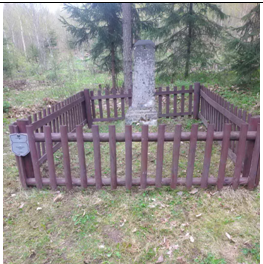 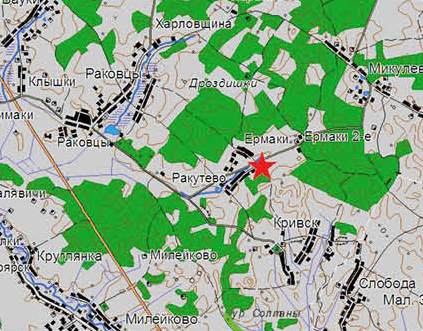 Количество захороненныхИз нихИз нихКоличество захороненныхИзвестныхНеизвестных11Из нихИз нихИз нихВоеннослужащихУчастников сопротивленияЖертв войн1